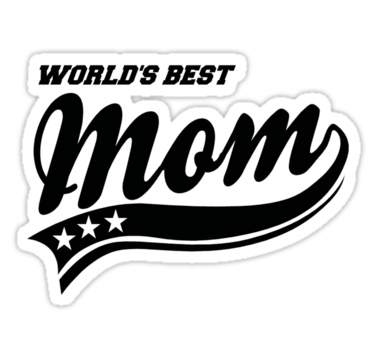 Mom, thanks for all your hard work planning and packing for vacation! We love you! Here are some special treats just for you!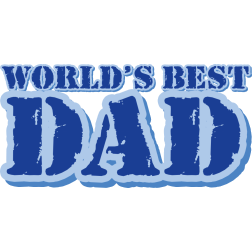 Dad, thanks for all your hard work driving and getting everything ready for vacation! Here are some special treats just for you!